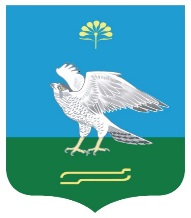 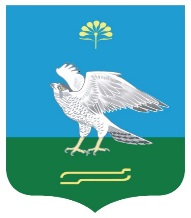 О ходе выполнения Закона РБ «О ветеринарии» в сельском поселении Зильдяровский сельсовет, работе ветеринарной службы по обеспечению недопущения и ликвидации заболеваний, падежа скота и птицы, повышения их продуктивностиСовет сельского поселения Зильдяровский сельсовет муниципального района Миякинский район Республики Башкортостан решил:          1.Информацию заведующего ветучастком Шаякберова А.Ф. «О ходе выполнения Закона РБ «О ветеринарии» в сельском поселении Зильдяровский сельсовет, работе ветеринарной службы по обеспечению недопущения и ликвидации заболеваний, падежа скота и птицы, повышения их продуктивности» принять к сведению.           2.Рекомендовать гражданам сельского поселения, владельцам животных соблюдать санитарно-гигиенические  и  ветеринарные  правила   содержания  животных в соответствии с Законом РФ «О ветеринарии», предоставлять животных, по требованию ветеринарных специалистов, для осмотра, диагностических исследований, предохранительных  прививок   и  лечебно-профилактической обработки, соблюдать ветеринарно-санитарные правила по утилизации и уничтожению биологических отходов, проводить ветеринарную регистрацию животных после рождения и завозимых на территорию сельского поселения из другой местности (не подвергнутых нумерации), а также взрослых животных и молодняк, содержащиеся в личном подсобном хозяйстве, помнить, что владелец животных несёт ответственность за содержание: не зарегистрированных животных, а также нарушение сроков вакцинации животных против особо опасных инфекционных заболеваний. 3. Предложить работникам ветучастка, руководителям сельхозпредприятий совместно с населением принять все меры по недопущению распространения возбудителей заразных заболеваний животных, заболевания людей зооантропонозными болезнями и охраны окружающей среды в сельском поселении.Регулярно рассматривать на заседании Совета и схода граждан вопросы о состоянии соблюдения ветеринарно-санитарных правил, оказание ветеринарной помощи скоту и птице личного подворья граждан.Принять эффективные меры по недопущению на территорию населенных пунктов  диких животных, зараженных заразными болезнями, своевременно проводить отлов бродячих собак и кошек.3. Предложить руководителям с/х предприятий, главам крестьянско-фермерских хозяйств для обеспечения успешной зимовки скота  ускорить ремонтные работы, своевременно организовать дезинфекцию и побелку животноводческих помещений. Глава сельского поселения                                                             З.З. Идрисовс. Зильдярово17.09.2018г. № 132